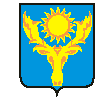 РОССИЙСКАЯ ФЕДЕРАЦИЯАДМИНИСТРАЦИЯ ПОКРОВСКОГО СЕЛЬСКОГО ПОСЕЛЕНИЯ ОКТЯБРЬСКОГО МУНИЦИПАЛЬНОГО РАЙОНА КОСТРОМСКОЙ ОБЛАСТИСоветская ул., д.9, с. Боговарово, 157780тел/факс  (49451)   2-14-73 ОГРН  1054469018735    ИНН/КПП  4420001406/442001001ПОСТАНОВЛЕНИЕ № 4-а                от 21 января  2020 года                                                                      с. Боговарово   Об утверждении комплексногоплана-графика мероприятий,направленного на избавлениеот «визуального мусора» и созданияпривлекательного облика территорииПокровского  сельского поселения на 2020-2022 годы.В целях реализации приоритетного проекта «Формирование комфортной городской среды» и организации выполнения работ, направленных на избавление от «визуального мусора» на территории Покровского сельского поселения, согласно п.2.2 Протокола Министерства строительства и жилищно-коммунального хозяйства Российской Федерации от 13.06.2017 года №410-ПРМ-А4 по вопросу реализации мероприятий приоритетного проекта «Формирование современной городской среды», в соответствии с Методическими рекомендациями, утвержденными приказом Минстроя России от 13.04.2017 № 711-пр, и в целях приведения информационных и рекламных конструкций в соответствие с Правилами благоустройства администрации Покровского сельского поселенияПОСТАНОВЛЯЕТ:Утвердить план-график мероприятий направленных на избавление от «визуального мусора» и создания привлекательного облика территории Покровского сельского поселения на 2020-2022 годы, согласно приложению 1.Утвердить состав комиссии по инвентаризации (проверке, обследованию) информационных и рекламных конструкций, размещенных на фасадах зданий нормам федерального законодательства и Правилам благоустройства согласно приложению 2. Утвердить положение комиссии по проведению инвентаризации соответствия вывесок, размещенных на фасадах зданий и соответствия нормам федерального законодательства и Правилам благоустройства, согласно Приложению 3.4. Отменить постановление администрации Покровского сельского поселения Октябрьского муниципального района Костромской области №24-а от 15.05.2018 года «Об утверждении и контроле исполнения плана – графика мероприятий, направленного на избавление от визуального мусора и создания привлекательного облика территории муниципального образования Покровское сельское поселение на 2018-2022 годы».5. Постановление подлежит  официальному опубликованию в информационном бюллетене «Информационный вестник Совета депутатов Покровского сельского поселения» и  размещению в сети интернет.6.   Контроль за исполнением настоящего постановления оставляю за собой.7. Настоящее постановление вступает в силу со дня его официального обнародования.Глава   администрацииПокровского сельского поселения                                     А.И.Березин.  Приложение 1  к постановлению АдминистрацииПокровского сельского поселения Октябрьского муниципального  района Костромской области  	от « 21» января 2020 г. № 4-аПЛАН-ГРАФИКпо исполнению мероприятий, направленных на  избавление от «визуального мусора» и создания привлекательного облика территории Покровского сельского поселения на 2020-2022 годы    Приложение 2  к постановлению АдминистрацииПокровского сельского поселения Октябрьского муниципального  района Костромской области  	от « 21» января 2020 г. № 4-аСОСТАВкомиссии по инвентаризации (проверке, обследованию) информационных и рекламных конструкций, размещенных на фасадах зданий нормам федерального законодательства и Правилам благоустройства    Приложение 3  к постановлению АдминистрацииПокровского сельского поселения Октябрьского муниципального  района Костромской области  	от « 21» января 2020 г. № 4-аПОЛОЖЕНИЕКомиссии по инвентаризации (проверке, обследованию) информационных и рекламных конструкций, размещенных на фасадах зданий нормам федерального законодательства и Правилам благоустройства1.     Общие положения.     1.1.Настоящим положением определяется порядок образования и деятельности комиссии по проведению инвентаризации информационных вывесок на территории Покровского  сельского поселения (далее - Положение).     1.2.Комиссия создается в целях выявления соответствия информационных вывесок требованиям действующего законодательства, Правилам благоустройства покровского сельского поселения в ходе реализации приоритетного проекта «Формирование современной городской среды» на территории Покровского сельского поселения.     1.3. Комиссия в своей деятельности руководствуется законодательством Российской Федерации, Правилами благоустройства Покровского сельского поселения и настоящим Положением.     1.4. Организует работу Комиссии Администрация Покровского сельского поселения.2.     Состав комиссии.     2.1. Комиссия состоит из 5 (пяти) человек и формируется из сотрудников Администрации Покровского  сельского поселения и привлеченных лиц.     2.2. Персональный состав всех членов Комиссии и лиц, замещающих членов комиссии, утверждается постановлением Администрации Покровского сельского поселения.     2.3. Внесение изменений в состав Комиссии, а так же её упразднение производятся постановлением Администрации Покровского сельского поселения.3.     Основные задачи комиссии. Основными задачами Комиссии являются:- проведение инвентаризации информационных вывесок на территории  Покровского  сельского поселения;- выявление информационных вывесок, не соответствующих требованиям действующего законодательства, Правилам благоустройства Покровского сельского поселения;- оценка технического состояния и внешнего вида информационных вывесок.4.     Порядок работы комиссии.      4.1. Основной организационной формой деятельности комиссии является выездная инвентаризация (мониторинг).      4.2. Комиссия покровского сельского поселения составляет график выездной инвентаризации (мониторинга).      4.3. Инвентаризация осуществляется на основании распорядительного акта Администрации Покровского сельского поселения.     4.4. По результатам работы комиссии составляется акт по форме, согласно приложению к настоящему Положению.     4.5. Акт подписывается всеми членами комиссии, участвовавшими в инвентаризации.     4.6. Акт составляется в 2 (двух) экземплярах, один экземпляр которого хранится у Комиссии, второй передается в отдел архитектуры и градостроительства Октябрьского муниципального района Костромской областиПриложениек Положению о комиссиипо  проведению инвентаризацииинформационных вывесок.АКТПРОВЕДЕНИЯ ИНВЕНТАРИЗАЦИИИНФОРМАЦИОННЫХ ВЫВЕСОК
"____" ___________ 20___ г.                                                                    с. БоговаровоКомиссия в составе:
Председателя     ______________________             _____________________________                                 (Ф.И.О.)                                          (должность) Секретаря        ______________________              _____________________________                                (Ф.И.О.)                                            (должность)Членов комиссии ______________________           _____________________________                                 (Ф.И.О.)                                           (должность)	    ______________________            _____________________________                                 (Ф.И.О.)                                            (должность)	     ____________________               _____________________________                                  (Ф.И.О.)                                           (должность)провела инвентаризацию  информационных вывесок________________________________
________________________________________________________________________________________________________________________________________________________________________                         (указываются адреса/адрес проводимой выездной проверки)Председатель комиссии  ___________________          _________________             _____________________________
      (должность)                          (подпись)                                    (расшифровка подписи)
Секретарь комиссии___________________          _________________             _____________________________
       (должность)                        (подпись)                                       (расшифровка подписи)
Члены комиссии:   ___________________       _________________            _____________________
                                    (должность)                       (подпись)                          (расшифровка подписи)___________________       _________________            _____________________
      (должность)                     (подпись)                          (расшифровка подписи)
___________________       _________________            _____________________
      (должность)                     (подпись)                          (расшифровка подписи)

№       Наименование   мероприятий                  Срок исполнения1.Проведение инвентаризации (проверка, исследование) качества городской среды с точки зрения соответствия использующихся вывесок, рекламных конструкций, в том числе на зданиях, имеющих статус объектов культурного наследия,  нормам федерального законодательства, Правилам по благоустройству  территории Покровского сельского поселения (с точки зрения соответствия Методическим рекомендациям по подготовке правил благоустройства территорий поселений, городских округов, внутригородских районов, утвержденных приказом Минстроя России от 13.04.2017 № 711/пр).2020 года2.Разработка, утверждение и контроль исполнения на территории муниципального образования мероприятий, направленных на поэтапное приведение вывесок и рекламных конструкций в соответствии с Правилами благоустройства, предусматривающих завершение этой работы до конца 2020 года.до декабря  2020 года3.Выявление вывесок и информационных конструкций, не соответствующих требованиям Правил благоустройствапостоянно4.Разработка и внедрение системы навигации (комплекс знаков, указателей, схем, обеспечивающих удобство ориентирования для местных жителей и гостей)до ноября  2020 года5.Проведение информационно - разъяснительная  работа с населением и предпринимателями, интересы которых будут затронуты в ходе проведения вышеуказанной работыВ течение реализации плана-графикаБерезин Антон ИвановичГлава администрации Покровского сельского поселения Октябрьского района Костромской области,  председатель комиссии;Фатиева Елена АлександровнаГлавный специалист администрации Покровского сельского поселения Октябрьского муниципального района Костромской области,  секретарь комиссии;Герасимов Павел КонстантиновичЗам. главы администрации Октябрьского муниципального района, зав. отдела  архитектуры и градостроительства администрации Октябрьского муниципального района Костромской области,  член комиссии;Парфенов Павел СергеевичГлавный специалист  отдела архитектуры и градостроительства администрации Октябрьского муниципального района Костромской области,  член комиссии;Плеханова Наталия ВячеславовнаВедущий специалист  Администрации Покровского  сельского поселения, член комиссии.№п/пАдрес: улица, номер дома или местоположениеПараметры размещенияХарактеристика информационной вывескиФотоВнешний вид и техническое состояниеПравовое основание1234567